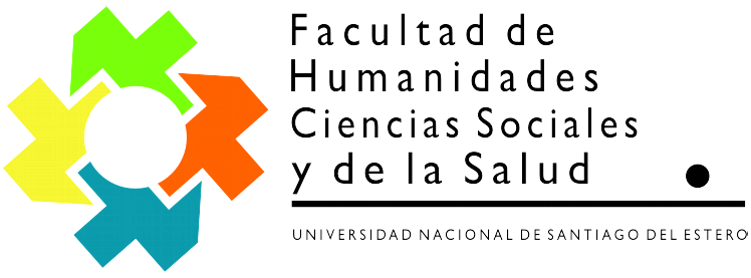 REUNIÓN EXTRAORDINARIA VIRTUALORDEN DEL DÍA  PUNTO 1)-   CUDAP EXPTE N°    la Sra. Secretaria Académica eleva Propuesta de  Calendario Académico 2021. PUNTO 2)- CUDAP EXPTE N° presentado por   Lic. Myriam Heymo Directora del Dpto de Lenguas y Comunicación s/solicitud de aumento  de dedicación de carácter semi exclusivo a exclusivo Jefe de Trabajos Prácticos de la Lic Adriana Del Rosario Macedo, DNI N°  32476490, (2 archivos)PUNTO 3)- CUDAP EXPTE N° presentado por   Lic. Myriam Heymo Directora del Dpto de Lenguas y Comunicación s/solicitud de aumento  de dedicación de carácter semi exclusivo a exclusivo Jefe de Trabajos Prácticos de la Lic. Claudia Elizabeth Suarez, DNI N°24124564, Legajo 3955 (2 Archivos)PUNTO 4)- CUDAP Trámite N°309/2020 presentado por Coordinadora de la Carrera de Lic, en Enfermeria. Mg Rosa Esther Dinardo  s/ propuesta  de nuevos  integrantes  para el Consejo Asesor  de la carrera de Licenciatura en Enfermería.  Se adjunta Informe de Mg. Dinardo solicitado por el Cuerpo.(2 archivos)PUNTO 5)- CUDAP EXPTE N° 2890/20  presentado por la Sra Secretaria Académica  Prof. Ana Castiglione expone situación referida a extensión de regularidades  y solicitud  en relación con la posibilidad de acordar criterios en torno a los plazos de vencimiento de las regularidades establecidos en actos administrativos motivados por la situación de excepcionalidad ( 1 archivo).PUNTO 6)- Sra. Coordinadora de la Carrera de Licenciatura de Sociología  eleva Expte s/ solicitud de cursado de espacios optativos en el marco del Res. CD N°59/2013 art.9, Res. CD N°406/2019  para alumnos de la carrera:CUDAP EXPTE N°2832/2020  que solicita autorización para cursado de  “Evaluación de Impacto Ambiental”  seminario optativo de la Carrera de Licenciatura en Ecología y Conservación del Ambiente de la FCF que se dicta en el 1° cuatrimestre, para la  estudiante Montenegro, Lorena del Pilar DNI. 41300239, Legajo N° 948/16  de  la carrera de Licenciatura en Sociología  se adjunta informe de Coordinadora de Carrera, Informe de Secretaria académica  y Programa de asignatura.(4 archivos).PUNTO 7)- CUDAP EXPTE N°1788/20 glosado 1789/20 y al 2232/20  presentado por el  Lic. Alejandro Yocca donde solicita pago de honorarios por  seminarios y asignaturas dictadas en la Carrera de Lic. en Historia, se adjunta informe de Coordinadora de carrera, Secretaria de Administración de la FHCSyS y Asesora Legal de la FHCSyS. (1 archivo  del expte  completo escaneado)PUNTO 8)- CUDAP EXPTE N° 2889/20   presentado por el  Sr. Secretario de Posgrado eleva s/ propuesta de la Directora de MAP Presupuesto 2021  y designación  de docentes para la 6° cohorte  de la Maestría en Administración Pública, se adjunta Nota de elevación del Sr. Secretario de Posgrado  y Notas de la Directora de la Maestría en Administración Pública y CV de los docentes propuestos.(14 archivos).PUNTO 9)- CUDAP EXPTE N° 2902/20 presentado por el Sr. Secretario de Extensión Vinculación y Transferencia Lic. Omar Layus Ruiz  donde eleva Propuesta de Diplomatura en Robótica Aplicada en el Proceso de Enseñanza Aprendizaje, presentados  por el Prof. José Hernández, se adjunta Proyecto de diplomatura, nota de elevación, Informe de CAEVyT y CV del equipo docente (7 archivos)PUNTO 10)- CUDAP EXPTE N° 2891/20 presentado por  la Sra. Secretaria Académica  Prof. Ana Castiglione  eleva Propuesta  de Actividades para el desarrollo de la asignatura  Practica Integrada  II de la Carrera de Licenciatura de Enfermería. Con Informe de  de la Secretaria  Académica  y Coordinadora de Carrera ( 4 archivos )PUNTO 11)- - CUDAP EXPTE N°1528/20  Proyectos  presentados por Consejera Mayra Lombardi  sobre P-2“Espacios Físicos destinados a rendir Exámenes en el territorio provincial”, se adjunta  despacho  de  Comisión AD HOC , Acta Acuerdo, Modelo de Convenio de Cooperación,  Formulario de inscripción , Proyecto de utilización de aulas virtuales en el territorio provincial , etc. ( 5 archivos) . (Despacho de Comisión Ad Hoc Res.CDN°63/20) PUNTO 12)- CUDAP EXPTE N°2547/20 presentado por Mg Romina Cordero  donde solicita  Unificación de Cargos (1 archivo Expte. escaneado)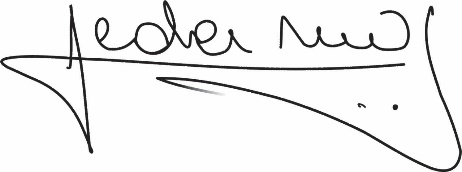 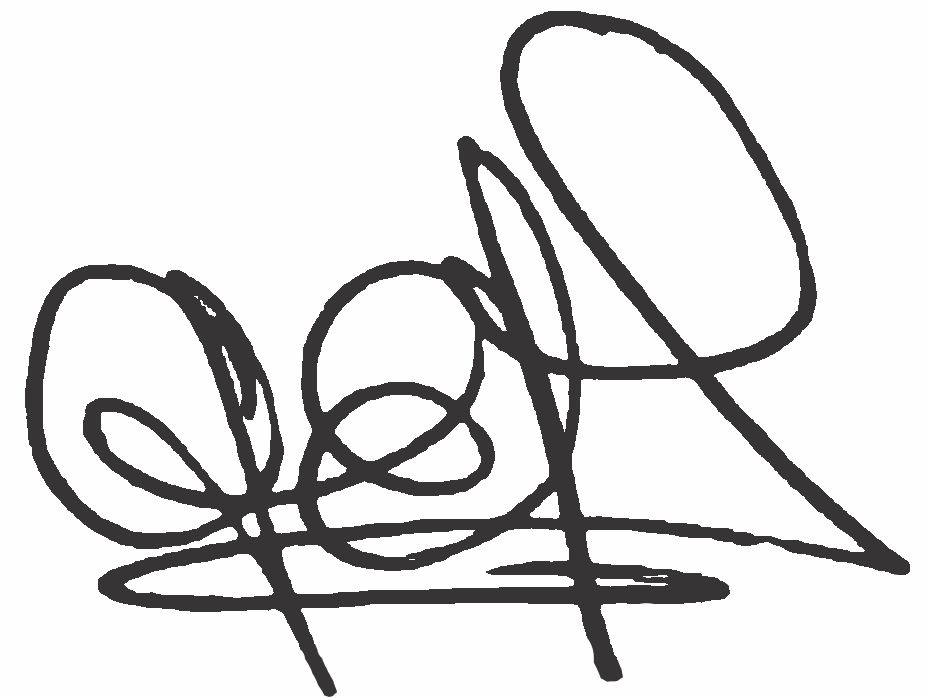 Lic. .Graciela Ferreira Soraire                                                        Lic.  Hugo Marcelino Ledesma               Secretaria del Consejo Directivo                                                        Decano FHCSyS       FHCSyS UNSE                                                                                     UNSEDÍA: 18/12/2020LUGARSALA DE REUNIONES VIRTUAL: ZOOM –VIDEO CONFERENCIA HORA: 15:00